Course Schedule        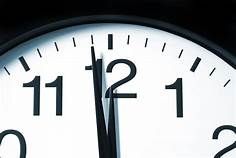 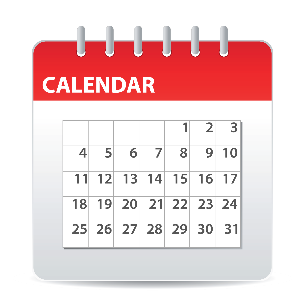 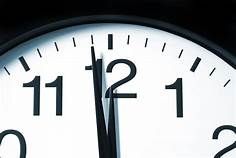 	  Spring 2018-2019               	  CRNs 	23128, 24871	            Due date for late workName of  course workPoint ValueDue Date             Note: 25% penaltyDiscussion Question Introduce Yourself5Chapter 1 Section 1.1 Numbers5  Late work due 1/14Chapter 1 Section 1.2 Addition3  Late work due 1/14Chapter 1 Section 1.3 Subtraction5  Late work due 1/14Chapter 1 Section 1.4 Multiplication5  Late work due 1/14Chapter 1 Section 1.5 Division5  Late work due 1/14Chapter 1 Section 1.6 Basic Math Operations and Excel6  Late work due 1/14Chapter 1 Review2  Late work due 1/14Chapter 2 Section 2.1 Fractions and Mixed Numbers10  Late work due 1/21Chapter 2 Section 2.2 Add and Subtract Fractions and Mixed Numbers12  Late work due 1/21Chapter 2 Section 2.3 Multiply and Divide Fractions and Mixed Numbers5  Late work due 1/21Chapter 2 Review2  Late work due 1/21Chapter 3 Section 3.1 Introduction to Percentage6  Late work due 1/28Chapter 3 Section 3.2 Part, Rate, and Base5 Late work due 1/28Chapter 3 Section 3.3 Percent of Increase and Decrease6  Late work due 1/28Chapter 3 Review2  Late work due 1/28Chapter 4  Section 4.1 Goal Seek10  Late work due 2/4Chapter 4 Section 4.2 Data Tables2  Late work due 2/4Chapter 4 Section 4.3 Scenario Manager10  Late work due 2/4Chapter 4 Review10  Late work due 2/4Chapter 5 Section 5.1 Gross Earnings2Chapter 5 Section 5.2 Gross Pay for Various Compensation Methods6  Late work due 2/11Chapter 5 Section 5.3 Payroll Deductions9  Late work due 2/11Chapter 5 Section 5.4 Employee’s Earnings Record and Payroll Register15  Late work due 2/11Chapter 5 Review15 Late work due 2/11Chapter 6 Section 6.1 Property Tax and Property Tax Rate6  Late work due 2/18Chapter 6 Section 6.2 State and Federal Unemployment Tax20  Late work due 2/18Chapter 6 Section 6.3 Federal Income Tax10  Late work due 2/18Chapter 6 Review8  Late work due 2/18Chapter 7 Section 7.1 Health and Life Insurance12Chapter 7 Section 7.2 Motor Vehicle and Property Damage9  Late work due 2/25Chapter 7 Review2  Late work due 2/25Chapter 8 Section 8.1 The Purchasing Cycle7  Late work due 3/4Chapter 8 Section 8.2 Cash Discounts12  Late work due 3/4Chapter 8 Section 8.3 Trade Discounts6  Late work due 3/4Chapter 8 Section 8.4 Series Discounts4  Late work due 3/4Chapter 8 Section 8.5 Sales Tax10  Late work due 3/4Chapter 8 Review2  Late work due 3/4Chapter 9 Section 9.1 Concepts used in Pricing Merchandise10Chapter 9 Section 9.2 Markup on Cost9  Late work due 3/11Chapter 9 Section 9.3 Markup on Selling Price8  Late work due 3/11Chapter 9 Section 9.4 Markdown7  Late work due 3/11Chapter 9 Review3  Late work due 3/11Chapter 10 Section 10.1 Simple Interest2   Late work due 3/18Chapter 10 Section 10.2 Promissory Notes and Discounting2  Late work due 3/18Chapter 10 Section 10.3 Compound Interest10  Late work due 3/18Chapter 10 Review5  Late work due 3/18Chapter 11 Section 11.1 Open-End Credit4  Late work due 3/25Chapter 11 Section 11.2 Closed-End Credit5  Late work due 3/25Chapter 11 Section 11.3 Mortgage Loans7  Late work due 3/25Chapter 11 Review3  Late work due 3/25Chapter 12 Section 12.1 Annuities 5  Late work due 4/1Chapter 12Section 12.2 Stocks 3  Late work due 4/1Chapter 12 Section 12.3 Bonds 2  Late work due 4/1Chapter 12 Review11  Late work due 4/1Chapter 13 Section 13.1 Straight-Line Depreciation12Chapter 13 Section 13.2 Double-Declining-Balance Method14  Late work due 4/8Chapter 13 Section 13.3 Sum-Of-The-Digits Method10  Late work due 4/8Chapter 13 Section 13.4 Modified Accelerated Cost Recovery System (MACRS)4  Late work due 4/8Chapter 13 Review9  Late work due 4/8Chapter 14 Section 14.1 Income Statement7Chapter 14 Section 14.2 Balance Sheet5  Late work due 4/15Chapter 14 Section 14.3 Financial Ratios5  Late work due 4/15Chapter 14 Chapter Review3  Late work due 4/15Chapter 15 Section 15.1 Introduction to PivotTables and Pivot Charts26  Late work due 4/21Chapter 15 Section 15.2 Data Calculations in PivotTables18  Late work due 4/21Chapter 15 Section 15.3 How to create a Dashboard using PivotTables and Charts10  Late work due 4/21Final Exam – Introduction to Database CRN 23128CRN 2487110  Due before NoonNo late work accepted